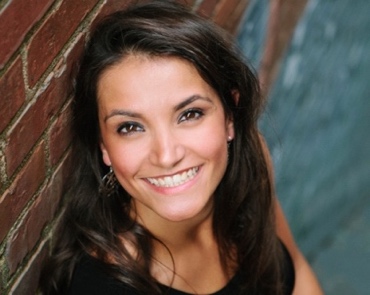 Stage Experience 	*=sceneEnsemble		Candide				Philadelphia Orchestra	2019Caroler/Townsperson	A Christmas Carol			McCarter Theatre		2018Soprano chorus	Tosca					Philadelphia Orchestra	2018Soprano chorus	L’amore dei tre re			New York City Opera		2018Soprano chorus	Pygmalion (Rameau)			New York City Opera		2018Cinderella		Finding Cinderella (MT and Opera)	Opera 691			2016Torta Gwentrob	Night Caps (Penthouse Suite)		Opera Theater of Pittsburgh	2016Lili Vanessi (cover)	Kiss Me Kate				Opera Theater of Pittsburgh	2016Inkeeper/Ensemble	Kiss Me Kate				Opera Theater of Pittsburgh	2016Monica		The Medium				New York University		2016Zweite Dame		Die Zauberflöte			New York Lyric Opera	2015Giulietta*		I Capuleti e i Montecchi		New York University 		2015Cendrillon		Cendrillon				New York University 		2015Lauretta		Gianni Schicchi			UNC Chapel Hill 		2014Lauretta		Buoso’s Ghost (Michael Ching)         UNC Chapel Hill 		2014Soprano chorus	La bohème 				North Carolina Opera		2014Servilia		La clemenza di Tito			UNC Chapel Hill		2013Euridice*		Orfeo ed Euridice (Gluck)		UNC Chapel Hill		2013La Soeur Jumelle* 	Les Malheurs d’Orphée (Milhaud)	UNC Chapel Hill		2013Zémire	*		Zémire et Azor (Gretry)		UNC Chapel Hill		2013Zweite Dame		Die Zauberflöte			Amalfi Coast Festival		2012Mary			Highway 1, USA (W.G. Still)		UNC Chapel Hill		2012The Mother		Amahl and the Night Visitors		Watts St Church (NC)		2011ConcertSoprano Soloist	Gloria (Vivaldi)			Nassau Church, Princeton	2019Soprano Soloist	Melodious Accord (Alice Parker)	Nassau Church, Princeton	2018Soprano Soloist	Coronation Mass (Mozart)		Nassau Church, Princeton	2018Benefit Concert	Broadway Theater of Pitman		Pitman, NJ			2017Soprano Soloist	Rejoice in the Lamb (Britten)		Trinity Episcopal, Princeton	2017Soprano Soloist	Outreach/Education			North Carolina Opera		2014-15Education & Training ProgramsNew York University	Master of Music (Voice)		New York, NY		2016			Certificate in Vocal PedagogyUNC Chapel Hill	Bachelor of Music			Chapel Hill, NC		2014			Bachelor of Art (Drama)Opera Theater of Pittsburgh YAP				Pittsburgh, PA			2016Oberlin in Italy	Emerging Artist			Arezzo, Italy			2012		Amalfi Coast Festival	Festival Singer			Maiori, Italy			2012		Teachers		Coaches		        		Directors	       	       	ConductorsDr. Kathy Price	Christopher Zemliauskas		Dallett Norris			Andrew AltenbachJeremy Aye		Grant Wenaus				Richard Stafford		Dr. Joe Miller Dianna Heldman	Dr. Louise Toppin			Adam Immerwahr		Thomas Jaber